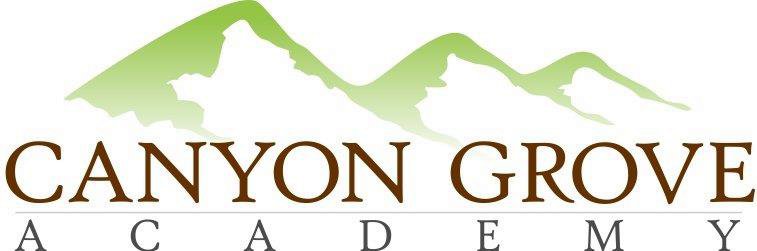 BOARD OF TRUSTEES EMERGENCY MEETING AGENDASeptember 28, 20171. Call to Order - Board Members in attendance - Gary Fullmer, Heather Rogers, Christina Laffoon, Worthy Lee (arrived prior to vote on item #2), Linda Bowen, Patrick Ditty; Administrators in attendance - ; Public in attendance Heather Saunders ; Erin Preston joined prior to voting on #3; 2. Approve Technology Security Policy – Motion Patrick, 2nd Heather – motion carries unanimously3. Approve Data Governance Plan – Heather motion, Worthy 2nd – motion carries unanimously4.  Executive Session: For the purpose of discussing the character, professional competence, or physical or mental health of an individual; discussing pending or reasonably imminent litigation; discussing the purchase, exchange, or lease of real property, discussing the deployment of security personnel, devices, or systems; or investigating allegations of criminal misconduct. -Patrick motion – Linda 2nd – role call into closed session – Patrick, Linda, Worthy, Christina, Heather – Erin Preston invited as the schools attorney to join – Don Fultz joined via phone at 6:57 pm. Heather motion to go out of closed session.  Role call out of closed session – Gary, Heather, Christina, Worthy, Linda, Patrick5. Action from Executive Session, if any6.  Adjournment – Patrick motion, Heather 2nd 